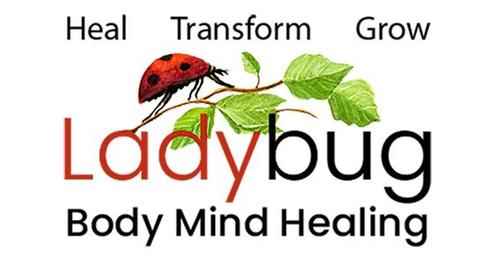 Leslie Gould-Barkman MSW. LCSW. LMT.West Hatfield, MA 01088 413-320-9365Disclaimer for Non-Massachusetts ResidentsI understand that Leslie Gould-Barkman offers two services– one as a licensed psychotherapist in Massachusetts, and the other as a spiritual & intuitive counselor and energy therapist.I understand that as a licensed social worker in the state of Massachusetts, Leslie Gould-Barkman is only permitted to practice as a psychotherapist with Massachusetts residents. By signing below, I am agreeing to see Leslie Gould-Barkman for spiritual & intuitive counseling and energy therapy. This service may include spiritual readings, hands on and energetic healing, hypnotherapy, and holistic counseling which are unregulated in the state of Massachusetts.Client’s Printed Name: ___________________________________________________________Client’s Signature: _______________________________________________________________Date: ________________________